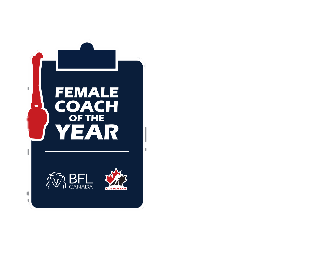 BFL FEMALE COACH OF THE YEARBFL FEMALE COACH OF THE YEARBFL FEMALE COACH OF THE YEARBFL FEMALE COACH OF THE YEARBFL FEMALE COACH OF THE YEARBFL FEMALE COACH OF THE YEARNOMINATION FORMNOMINATION FORMNOMINATION FORMNOMINATION FORMNOMINATION FORMNOMINATION FORMFirst Name:Last Name:Date of Birth:# of Years Coached:# of Years Coached:# of Years Coached:CURRENT COACHING:CURRENT COACHING:CURRENT COACHING:CURRENT COACHING:CURRENT COACHING:CURRENT COACHING:CURRENT COACHING:CURRENT COACHING:CURRENT COACHING:CURRENT COACHING:Team Name:Association/League:Association/League:Member:Age Division:Age Division:Category:CATEGORY DEFINITIONS:CATEGORY DEFINITIONS:CATEGORY DEFINITIONS:CATEGORY DEFINITIONS:CATEGORY DEFINITIONS:CATEGORY DEFINITIONS:CATEGORY DEFINITIONS:CATEGORY DEFINITIONS:CATEGORY DEFINITIONS:CATEGORY DEFINITIONS:Community Coach: A coach whose athletes play and compete in divisions where there is not a national championship identified as a culminating event.Community Coach: A coach whose athletes play and compete in divisions where there is not a national championship identified as a culminating event.Community Coach: A coach whose athletes play and compete in divisions where there is not a national championship identified as a culminating event.Community Coach: A coach whose athletes play and compete in divisions where there is not a national championship identified as a culminating event.Community Coach: A coach whose athletes play and compete in divisions where there is not a national championship identified as a culminating event.Community Coach: A coach whose athletes play and compete in divisions where there is not a national championship identified as a culminating event.Community Coach: A coach whose athletes play and compete in divisions where there is not a national championship identified as a culminating event.Community Coach: A coach whose athletes play and compete in divisions where there is not a national championship identified as a culminating event.Community Coach: A coach whose athletes play and compete in divisions where there is not a national championship identified as a culminating event.Community Coach: A coach whose athletes play and compete in divisions where there is not a national championship identified as a culminating event.High Performance Coach: A coach whose athletes play and compete in divisions where the participants are eligible to compete in national championships, or provincially-designated Programs of Excellence and/or high-performance programs.High Performance Coach: A coach whose athletes play and compete in divisions where the participants are eligible to compete in national championships, or provincially-designated Programs of Excellence and/or high-performance programs.High Performance Coach: A coach whose athletes play and compete in divisions where the participants are eligible to compete in national championships, or provincially-designated Programs of Excellence and/or high-performance programs.High Performance Coach: A coach whose athletes play and compete in divisions where the participants are eligible to compete in national championships, or provincially-designated Programs of Excellence and/or high-performance programs.High Performance Coach: A coach whose athletes play and compete in divisions where the participants are eligible to compete in national championships, or provincially-designated Programs of Excellence and/or high-performance programs.High Performance Coach: A coach whose athletes play and compete in divisions where the participants are eligible to compete in national championships, or provincially-designated Programs of Excellence and/or high-performance programs.High Performance Coach: A coach whose athletes play and compete in divisions where the participants are eligible to compete in national championships, or provincially-designated Programs of Excellence and/or high-performance programs.High Performance Coach: A coach whose athletes play and compete in divisions where the participants are eligible to compete in national championships, or provincially-designated Programs of Excellence and/or high-performance programs.High Performance Coach: A coach whose athletes play and compete in divisions where the participants are eligible to compete in national championships, or provincially-designated Programs of Excellence and/or high-performance programs.High Performance Coach: A coach whose athletes play and compete in divisions where the participants are eligible to compete in national championships, or provincially-designated Programs of Excellence and/or high-performance programs.PLEASE DEMONSTRATE HOW YOUR NOMINEE EXEMPLIFIES THE FOLLOWING:PLEASE DEMONSTRATE HOW YOUR NOMINEE EXEMPLIFIES THE FOLLOWING:PLEASE DEMONSTRATE HOW YOUR NOMINEE EXEMPLIFIES THE FOLLOWING:PLEASE DEMONSTRATE HOW YOUR NOMINEE EXEMPLIFIES THE FOLLOWING:PLEASE DEMONSTRATE HOW YOUR NOMINEE EXEMPLIFIES THE FOLLOWING:PLEASE DEMONSTRATE HOW YOUR NOMINEE EXEMPLIFIES THE FOLLOWING:PLEASE DEMONSTRATE HOW YOUR NOMINEE EXEMPLIFIES THE FOLLOWING:PLEASE DEMONSTRATE HOW YOUR NOMINEE EXEMPLIFIES THE FOLLOWING:PLEASE DEMONSTRATE HOW YOUR NOMINEE EXEMPLIFIES THE FOLLOWING:PLEASE DEMONSTRATE HOW YOUR NOMINEE EXEMPLIFIES THE FOLLOWING:Leads by example in demonstrating fair play and sportsmanship by respecting all team members, opposing teams and game officials within hockey. (700 words or less)Leads by example in demonstrating fair play and sportsmanship by respecting all team members, opposing teams and game officials within hockey. (700 words or less)Leads by example in demonstrating fair play and sportsmanship by respecting all team members, opposing teams and game officials within hockey. (700 words or less)Leads by example in demonstrating fair play and sportsmanship by respecting all team members, opposing teams and game officials within hockey. (700 words or less)Leads by example in demonstrating fair play and sportsmanship by respecting all team members, opposing teams and game officials within hockey. (700 words or less)Leads by example in demonstrating fair play and sportsmanship by respecting all team members, opposing teams and game officials within hockey. (700 words or less)Leads by example in demonstrating fair play and sportsmanship by respecting all team members, opposing teams and game officials within hockey. (700 words or less)Leads by example in demonstrating fair play and sportsmanship by respecting all team members, opposing teams and game officials within hockey. (700 words or less)Leads by example in demonstrating fair play and sportsmanship by respecting all team members, opposing teams and game officials within hockey. (700 words or less)Leads by example in demonstrating fair play and sportsmanship by respecting all team members, opposing teams and game officials within hockey. (700 words or less)Places an emphasis on emotional and physical well-being of players through equitable participation and commitment to developing every player. (700 words or less)Places an emphasis on emotional and physical well-being of players through equitable participation and commitment to developing every player. (700 words or less)Places an emphasis on emotional and physical well-being of players through equitable participation and commitment to developing every player. (700 words or less)Places an emphasis on emotional and physical well-being of players through equitable participation and commitment to developing every player. (700 words or less)Places an emphasis on emotional and physical well-being of players through equitable participation and commitment to developing every player. (700 words or less)Places an emphasis on emotional and physical well-being of players through equitable participation and commitment to developing every player. (700 words or less)Places an emphasis on emotional and physical well-being of players through equitable participation and commitment to developing every player. (700 words or less)Places an emphasis on emotional and physical well-being of players through equitable participation and commitment to developing every player. (700 words or less)Places an emphasis on emotional and physical well-being of players through equitable participation and commitment to developing every player. (700 words or less)Places an emphasis on emotional and physical well-being of players through equitable participation and commitment to developing every player. (700 words or less)Additional comments. (700 words or less)Additional comments. (700 words or less)Additional comments. (700 words or less)Additional comments. (700 words or less)Additional comments. (700 words or less)Additional comments. (700 words or less)Additional comments. (700 words or less)Additional comments. (700 words or less)Additional comments. (700 words or less)Additional comments. (700 words or less)Nominated by:Nominated by:Relationship to Nominee:Relationship to Nominee:Relationship to Nominee:Relationship to Nominee: